Regional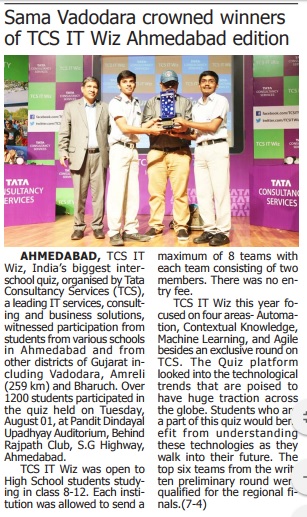 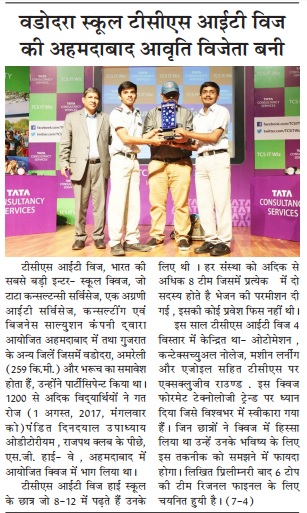 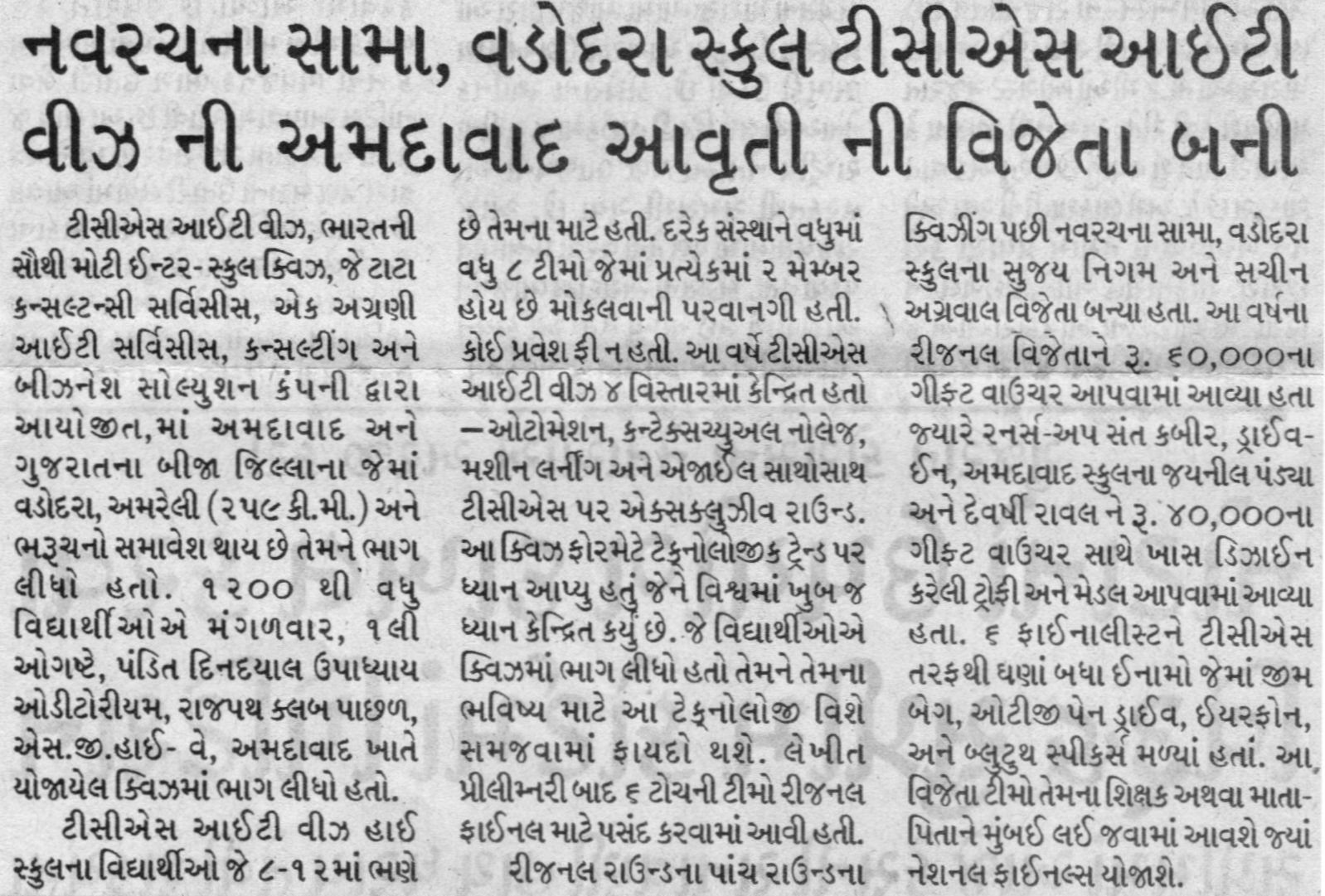 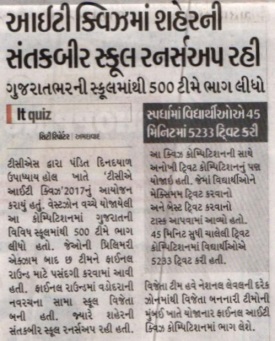 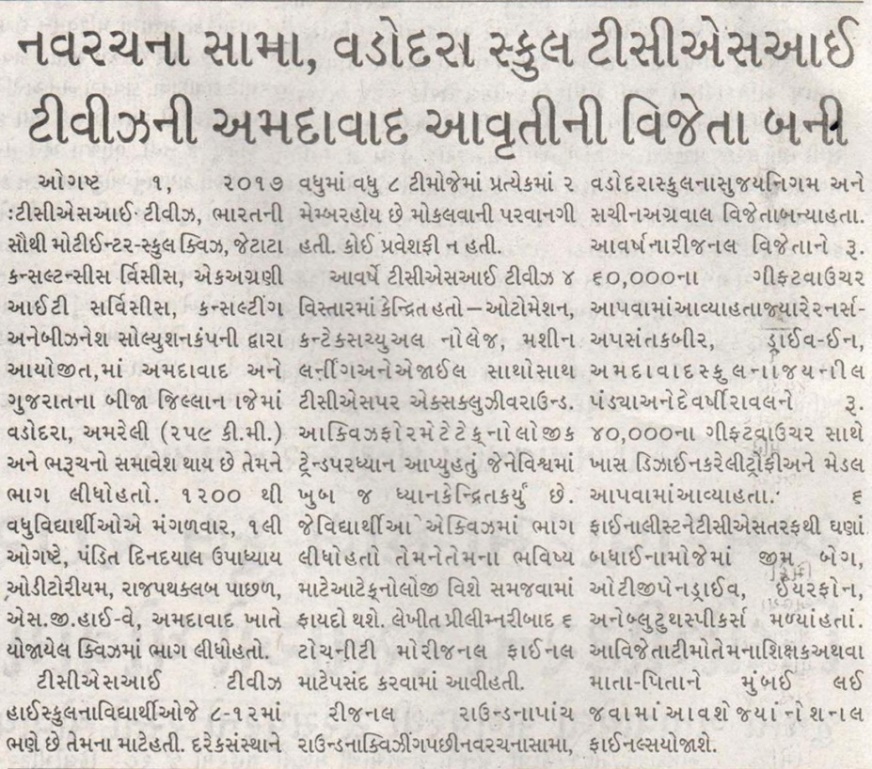 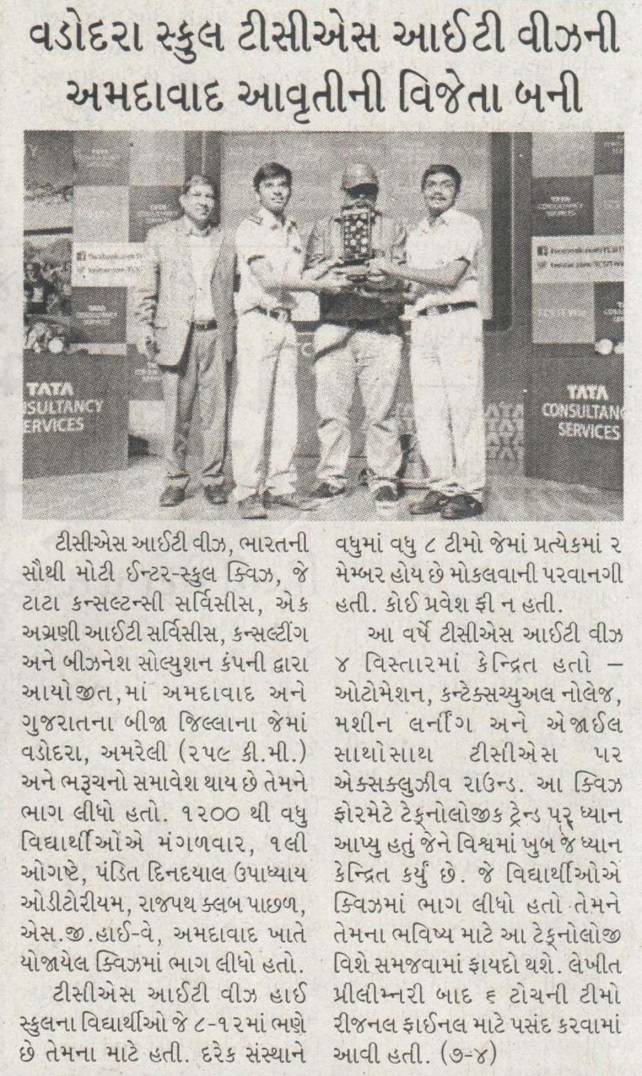 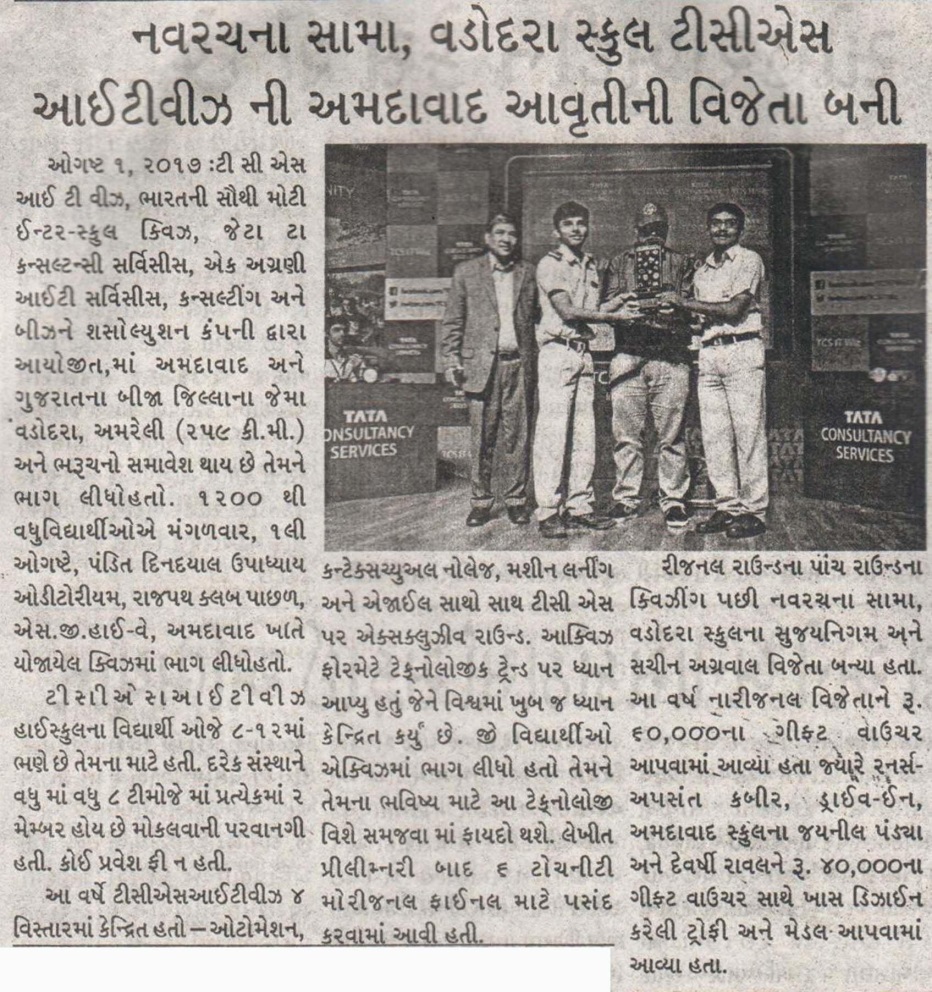 Article DateHeadline / SummaryPublicationEditionPage No.JournalistRegionalRegionalRegionalRegionalRegionalRegional3 Aug 2017Sama Vadodara crowned winners of TCS IT Wiz Ahmedabad EditionFree Press GujaratAhmedabad2Bureau3 Aug 2017Navrachna Sama school became a winner of TCS quiz competition, Ahmedabad EditionAlpviram AhmedabadAhmedabad7Bureau3 Aug 2017Navrachna Sama school became a winner of TCS quiz competition, Ahmedabad EditionStandard HeraldAhmedabad11Bureau2 Aug 2017St. Kabir school is runner up in IT QuizDivya BhaskarAhmedabad1Bureau2 Aug 2017navrachna Sama school became a winner of TCS quiz competition, Ahmedabad EditionGujarat PranamAhmedabad7Bureau2 Aug 2017navrachna sama school became a winner of TCS quiz competition, Ahmedabad EditionLokmitraAhmedabad2Bureau2 Aug 2017navrachna sama school became a winner of TCS quiz competition, Ahmedabad EditionSatellite SamacharAhmedabad3Bureau2 Aug 2017navrachna sama school became a winner of TCS quiz competition, Ahmedabad EditionTofani KanudoAhmedabad3BureauPublished Date:3 Aug 2017Publication:Free Press GujaratEdition:AhmedabadPage No:2Published Date:3 Aug 2017Publication:Alpviram Ahmedabad Edition:AhmedabadPage No:7Published Date:3 Aug 2017Publication:Standard HeraldEdition:AhmedabadPage No:11Published Date:2 Aug 2017Publication:Divya Bhaskar (Gujarati)Edition:AhmedabadPage No:1Published Date:2 Aug 2017Publication:Gujarat Pranam (Gujarati)Edition:AhmedabadPage No:7Published Date:2 Aug 2017Publication:Lokmitra (Gujarati)Edition:AhmedabadPage No:2Published Date:2 Aug 2017Publication:Satellite Samachar (Gujarati)Edition:AhmedabadPage No:3Published Date:2 Aug 2017Publication:Tofani Kanudo (Gujarati)Edition:AhmedabadPage No:3